                   Esperanza Adriana Reynoso Nuño 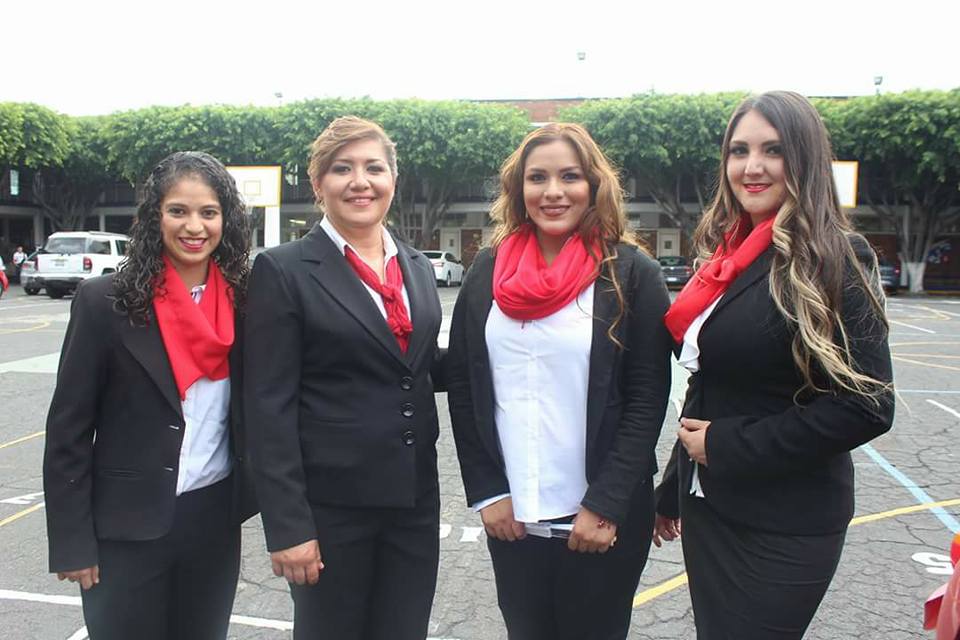   Lic. Contaduría Pública y Maestría en Finanzas. EXPERIENCIAContadorAsesores fiscalesMayo de 2014- Presente Inicie mi negocio propio de contabilidad después de que las personas pedían como favor mi ayuda, lo que me sirvió de experiencia en el campo contable.Encargado de ventas Lácteos Anita2001- Presente Administración del negocio familiar lácteos Santa Anita.PresidentaCooperativa productores lácteos santa fe - 2016    Presidenta de la cooperativa creada por productores de lácteos de la comunidad de Santa Fe.RegidoraOctubre 2018-Presente FORMACIÓN ACADÉMICACentro universitario Enrique Díaz de LeónMaestría en finanzas2013-2014Centro universitario Enrique Díaz de LeónLicenciado en contaduría publica2008-2012 CURSOS – CAPACITACIONES RECIENTES 